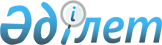 О переименовании улицы в селе Тасарал Тасаральского сельского округа Актогайского района Карагандинской областиРешение акима Тасаральского сельского округа Актогайского района Карагандинской области от 17 ноября 2022 года № 05. Зарегистрировано в Министерстве юстиции Республики Казахстан 18 ноября 2022 года № 30620
      В соответствии с подпунктом 4) статьи 14 Закона Республики Казахстан "Об административно-территориальном устройстве Республики Казахстан", пунктом 2 статьи 35 Закона Республики Казахстан "О местном государственном управлении и самоуправлении в Республике Казахстан", с учетом мнения населения села Тасарал и на основании заключения областной ономастической комиссии при акимате Карагандинской области от 11 марта 2022 года РЕШИЛ:
      1. Переименовать улицу Орталық в селе Тасарал Тасаральского сельского округа на улицу Таңыбай батыр.
      2. Контроль за исполнением настоящего решения оставляю за собой.
      3. Настоящее решение вводится в действие по истечении десяти календарных дней после дня его первого официального опубликования.
					© 2012. РГП на ПХВ «Институт законодательства и правовой информации Республики Казахстан» Министерства юстиции Республики Казахстан
				
      Аким Тасаральского сельского округа

Н. Сеитов
